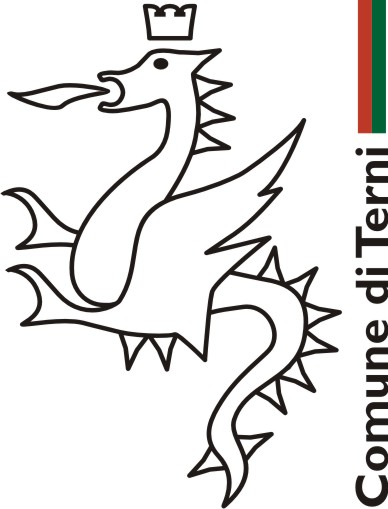 Allegato 6RISPETTO DEI CRITERI DEL PNRR, TAG climatico e DNSH - BANDO PUBBLICO PER LA CONCESSIONE DI CONTRIBUTI - INTERVENTO 42 – LINEA DI AZIONE 8 - TITOLO INTERVENTO: 43 – Contributi per la ristrutturazione dei locali nel centro storico da adibire ad attività commerciali ed economichePNRR M1C3 INTERVENTO 2.1 ATTRATTIVITA’ DEI BORGHI STORICI. PROGETTO PILOTA PER LA RIGENERAZIONE CULTURALE, SOCIALE ED ECONOMICA DEI BORGHI A RISCHIO ABBANDONO E ABBANDONATI. CESI, PORTA DELL’UMBRIA E DELLE MERAVIGLIE. OPEN DOORS FOR OUTDOOR. CUP F47B22000040004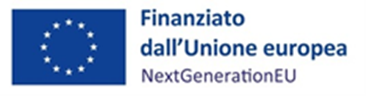 Il/la sottoscritto/aNome……………………Cognome……………………………Indirizzo………………………………………………………………………………..Città…...……………………………………(…….) CAP..…………… Tel/Fax………………………………………………Cell…………….……………………………… e.mail…………………………………………………………………………………………………..P.Iva o Cod. Fisc……………………………………………………………………………………….Condizione Lavorativa…………………………………………………………………………………Professione…………………………………………………………………………………………….CONSAPEVOLE CHE l'albergo diffuso è una struttura ricettiva, a gestione unitaria, aperta al pubblico e caratterizzata dalla centralizzazione in un unico stabile principale dell'ufficio ricevimento e accoglienza e dei servizi di uso comune, e dalla dislocazione di camere e unità abitative in più edifici separati, vicini tra loro, il quale, nella gestione, si rivolge ad una domanda interessata a soggiornare a contatto con i residenti usufruendo dei servizi alberghieri;DICHIARA Di rispettare i criteri del PNRR, TAG climatico e DNSH (attribuibile su impegno a presentare un progetto compatibile con i suddetti criteri, rimettendo, in fase di erogazione del contributo, l’invio di una relazione a firma di un tecnico abilitato e relative check-list.Data ___________________ Firma __________________